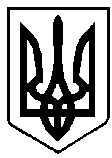 ВАРАСЬКА МІСЬКА РАДАВИКОНАВЧИЙ КОМІТЕТВАРАСЬКОЇ МІСЬКОЇ РАДИР І Ш Е Н Н Я15 березня 2022 року								№ 87-РВ-22Розглянувши заяву від 23 лютого 2022 року та відповідні документи ----------------, -------------- року народження, яка зареєстрована за адресою: --------------, про можливість призначення її опікуном над повнолітньою дочкою ----------------------, ---------------- року народження, яка страждає на --------------------, проживає за адресою: ----------------------------------, враховуючи протокол засідання опікунської ради з питань забезпечення прав та інтересів повнолітніх осіб, які потребують опіки або піклування № 2 від 09 березня 2022 року, відповідно до частини першої статті 56, частини першої статті 60 Цивільного кодексу України, частини першої статті 300 Цивільного процесуального кодексу України, спільного наказу Державного комітету України у справах сім’ї та молоді, Міністерства освіти України, Міністерства охорони здоров’я України, Міністерства праці та соціальної політики України від 26 травня 1999 року №34/166/131/88 «Про затвердження Правил опіки та піклування», зареєстрованого в Міністерстві юстиції України 17 червня 1999 року за №387/3680, керуючись підпунктом 4 пункту «б» частини першої статті 34, частиною шостою статті 59 Закону України «Про місцеве самоврядування в Україні», виконавчий комітет В И Р І Ш И В:Затвердити подання до Володимирецького районного суду Рівненської області щодо можливості призначення опікуном ------------ над повнолітньою дочкою ---------------------------------, у разі визнання останньої недієздатною (7110-По-03-22 додається). Контроль за виконанням даного рішення покласти на заступника міського голови з питань діяльності виконавчих органів ради Р. В. Хондоку.Міський голова							Олександр МЕНЗУЛП О Д А Н Н Ящодо можливості призначення опікуна7110-По-03-22До органу опіки та піклування звернулася ------------------------, --------------------- року народження, яка зареєстрована за адресою: ----------------------, про можливість призначення її опікуном над повнолітньою дочкою --------------------, ----------------- року народження, яка страждає на -----------------------, проживає за адресою: -------------------, для здійснення її прав та виконання обов’язків.Вивчивши матеріали справи ------------------------, орган опіки та піклування дійшов висновку щодо можливості призначення її опікуном над повнолітньою дочкою ------------------------------, у разі визнання останньої недієздатною.Міський голова							Олександр МЕНЗУЛПро затвердження подання щодо можливості призначення опікуном -------------ЗАТВЕРДЖЕНОРішення виконавчого комітету Вараської міської ради15 березня 2022 року № 87-РВ-22